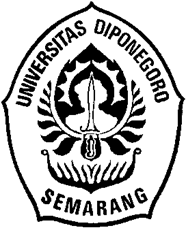 REPRESENTASI HERO’S JOURNEY TOKOH HAMANAKA NATSUME DALAM FILM MIENAI MOKUGEKISHA「見えない目撃者」という映画に登場する主人公、浜中なつめの英雄としての旅の説明であるSkripsiDiajukan untuk Menempuh Ujian Sarjana Program Strata 1Bahasa dan Kebudayaan Jepang Fakultas Ilmu BudayaUniversitas DiponegoroOleh: Yoga SyahputraNIM 13020217140049PROGRAM STUDI S1 BAHASA & KEBUDAYAAN JEPANGFAKULTAS ILMU BUDAYA UNIVERSITAS DIPONEGOROSEMARANG2023HALAMAN JUDULREPRESENTASI HERO’S JOURNEY TOKOH HAMANAKA NATSUME DALAM FILM MIENAI MOKUGEKISHA「見えない目撃者」という映画に登場する主人公、浜中なつめの英雄としての旅の説明であるSkripsiDiajukan untuk Menempuh Ujian Sarjana Program Strata 1Bahasa dan Kebudayaan Jepang Fakultas Ilmu BudayaUniversitas DiponegoroOleh: Yoga SyahputraNIM 13020217140049PROGRAM STUDI S1 BAHASA & KEBUDAYAAN JEPANGFAKULTAS ILMU BUDAYA UNIVERSITAS DIPONEGORO2023SEMARANGHALAMAN PERNYATAANDengansebenar-benarnya, penulismenyatakanbahwaskripsiinidisusuntanpamengambilhasilpenelitian, baikuntukmemperolehsuatugelar diploma, sarjana, maupun magister yang sudahada di universitas lain maupunhasilpenelitianlainnya. Penulis juga menyatakanbahwaskripsiinitidakmengambilbahandaripublikasiatau tulisan orang lain kecuali yang sudahdisebutkandalamrujukan. Penulisbersediamenerimasanksidaripihak yang mempunyaihakjikaterbuktimelakukanplagiasi.Semarang, November 2023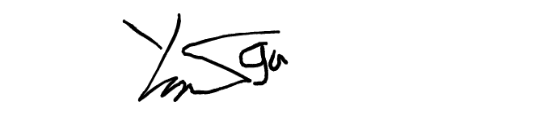 Penulis, Yoga Syahputra	HALAMAN PERSETUJUANSkripsidenganjudulRepresentasi Hero’s Journey Tokoh Hamanaka Natsume dalam film MienaiMokugekishainitelahdisetujui oleh dosenpembimbinguntukdiajukankepadatimpengujiskripsi pada November 2023.Disetujui oleh:Dosen Pembimbing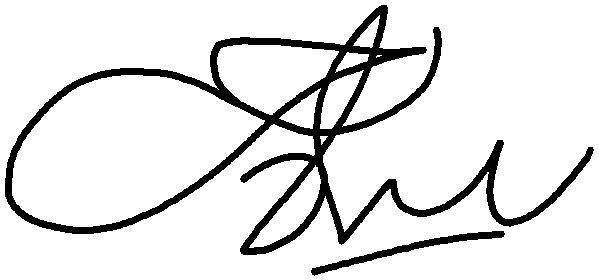 Zaki Ainul Fadli, S.S., M.HumNPPU H.7.197806162018071001HALAMAN PENGESAHANSkripsidenganjudulRepresentasi Hero’s Journey Tokoh Hamanaka Natsume dalam film MienaiMokugekishainitelahditerima dan disahkan oleh PanitiaUjianSkripsi Program Strata-1 Jurusan Bahasa dan KebudayaanJepangFakultasIlmuBudaya Universitas Diponegoro.Pada tanggal:  Tim PengujiSkripsiKetuaZaki Ainul Fadli, S.S., M.Hum.NPPU H.7.197806162018071001			………………………………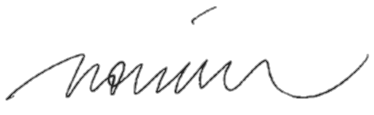 Anggota I	FajriaNoviana, S.S., M.Hum.NIP. 197301072014092001				………………………………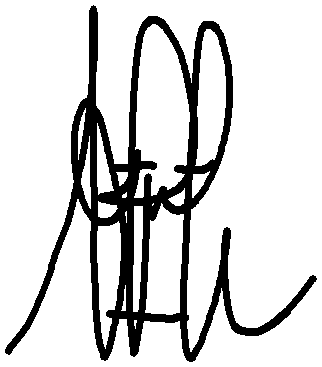 Anggota IINur Hastuti, S.S., M.Hum.	………………………………NPPU.H.7.198101042021042001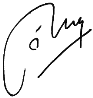 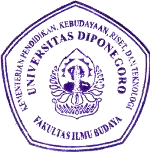 MOTTO“Segelapapapunharimu, daritengahawanhujanpastiadalangit yang penuhharapan.”　JKT 48 – After RainPERSEMBAHANSkripsiinipenulispersembahkanuntuk orang-orang yang telahmendukungpenulisselama proses penyusunan. Mama, Papa, Adik, Dosen Pembimbing, sertateman-temansatuangkatan program studi S-1 Bahasa dan KebudayaanJepang. KATA PENGANTARPuji syukurkehadirat Allah SWT yang telahmelimpahkansegalanikmat dan karunia-Nya, sehinggapenulisakhirnyadapatmenyelesaikanskripsiberjudulRepresentasi Hero’s Journey tokoh Hamanaka Natsume dalam film MienaiMokugeskishainidenganbaik. PenulisskripsiinidilakukangunamenempuhUjian Program Strata-1 Bahasa dan KebudayaanJepangFakultasIlmuBudaya Universitas Diponegoro. Penulismenyadaribahwapenulisaninitidakluputdaridukunganberbagaipihak. Oleh karenaitu, penulismenyampaikanterimakasihkepada:Ibu Dr. Nurhayati, M.Hum. selaku Dekan FakultasIlmuBudaya Universitas Diponegoro Semarang. Bapak Zaki Ainul Fadil, S.S., M.Hum. selakuKetua Program Studi S-1 Bahasa dan KebudayaanJepang Universitas Diponegoro dan dosenpembimbingpenulisanskripsi. Berkatdukungan, arahan, dan kebaikandaribeliau, penulisdapatbersemangatdalammenyelesaikanpenelitianini. Sriwahyu Istana Trahutami, S.S., M.Hum. selakudosenwali yang telahmembimbing dan memberikanbanyakarahankepadapenulisselamaperkuliahan.Seluruhdosen Program Studi S-1 Bahasa dan KebudayaanJepang, FakultasIlmuBudaya Universitas Diponegoro. Terimakasihatassemuailmu, kebaikan, dan motivasi yang telahdiberikanselamaini. Ibu, Bapak, dan Adik penulis, yang telahmemberikandukungansecara moral, materiil dan tanpahentimemberikansemangatsertadoakepadapenulis. Seluruhteman-teman BKJ angkatan 2017 tanpaterkecuali. TerutamaNaufal. Terimakasihkarenasudahmembersamai dan memberikanpengalamansertamotivasitanpalelah. Teman-teman UKMF FakultasIlmuBudaya Universitas Diponegoro. Terimakasihtelahmembantupenulisdalamberkembang di dalambidangsepakbola dan futsal.Penulismenyadaribahwadalampenulisanskripsiinimasihterdapatkekurangan. Oleh karenaitu, penulismengharapkan saran dan kritikdarisemuapembaca demi perbaikan pada waktu yang akandatang.						Semarang, November 2023						Yoga SyahputraDAFTAR ISIDAFTAR GAMBARGambar 1 Hero’s Journey Cristopher Vogler.	20Gambar 2 Gambar Terowongan Jalan .	29Gambar 3 Kantor Polisi Chojamachi.	30Gambar 4 Ruang Biro Urusan Masyarakat.	30Gambar 5 Area Bermain Skateboard.	31Gambar 6 Stasiun Kereta.	32Gambar 7 Rumah Tua.	33Gambar 8 Kelulusan Hamanaka Natsume.	37Gambar 9 Hamanaka Natsume menemukan mobil yang terparkir.	38Gambar 10 Hamanaka Natsume mendapatkan nasihat dari ibunya.	40Gambar 11 Hamanaka Natsume berbicara dengan Kunisaki Haruma.	42Gambar 12 Hamanaka Natsume sedang melapor kepada polisi.	44Gambar 13 Pertemuan dengan teman Kunisaki Haruma.	46Gambar 14 Pencarian informasi mengenai nama Reisa..	47Gambar 15 Situs pencarian orang.	48Gambar 16 Kunisaki Haruma mengetahui pelaku sebenarnya.	49Gambar 17 Musibah yang dialami Kunisaki Haruma.	50Gambar 18 Hamanaka Natsume berbicara dengan pelaku sebenarnya.	52Gambar 19 Hamanaka Natsume berada dalam mobil bersama pelaku sebenarnya	54Gambar 20 Pelaku mencoba membungkam Hamanaka Natsume.	56Gambar 21 Hamanaka Natsume berusaha kabur.	56Gambar 22 Hamanaka Natsume berhasil menemukan korban.	58Gambar 23 Hamanaka Natsume membunuh pelaku.	59Gambar 24 Hamanaka Natsume berkunjung ke makan adiknya.	60Gambar 25 Hamanaka Natsume bersama korban.	62Gambar 26 Hamanaka Natsume ditolong pihak medis setelah berhasil menyelamatkan korban.	63INTISARISyahputra, Yoga. 2023. “RepresentasiHero’s Journeytokoh Hamanaka Natsume dalam film MienaiMokugekisha”. Skripsi, Program Studi Bahasa dan KebudayaanJepang, Universitas Diponegoro Semarang. Dosen PembimbingZaki Ainul Fadil, S.S., M.Hum.Penelitianinimengkajiperjalanankepahlawanantokoh Hamanaka Natsume dalam film MienaiMokugekisha. Film iniberceritatentangaksikepahlawanan Hamanaka Natsume untukmenyelamatkan korban penculikan.. Tujuan penelitianiniadalahuntukmendeskripsikannaratif film MienaiMokugekishadan perjalanankepahlawanan Hamanaka Natsume. Penelitianinimerupakanpenelitiankepustakaandenganpendekatanpsikologi sastra dengandeskriptifkualitatif. Teori naratifdigunakanuntukmendeskripsikannaratif film. Teori Hero’s JourneydariCristopher Vogleruntukmendeskripsikan12 perjalanankepahlawanan Hamanaka Natsume. Hasilnyayaitu, Hamanaka Natsume mengalami 11 perjalanankepahlawanandari 12 kepahlawanandariHero’s JourneyCristopher Vogler.Kata kunci: Hero’s Journey, film; MienaiMokugekisha.ABSTRACTSyahputra, Yoga. 2023. "Representation of the Hero's Journey character Hamanaka Natsume in the film MienaiMokugekisha". Thesis, Japanese Language and Culture Study Program, Diponegoro University Semarang. Supervisor Zaki Ainul Fadil, S.S., M.Hum.This research examines the heroic journey of the character Hamanaka Natsume in the film MienaiMokugekisha. This film tells the story of Hamanaka Natsume's heroic action to save a kidnapping victim. The aim of this research is to describe the narrative of the film MienaiMokugekisha and Hamanaka Natsume's heroic journey. This research is library research with a literary psychology approach with qualitative descriptive. Narrative theory is used to describe film narratives. Cristopher Vogler's Hero's Journey theory describes the 12 heroic journeys of Hamanaka Natsume. The result is that Hamanaka Natsume experienced 11 heroic journeys from the 12 heroic journeys from Cristopher Vogler's Hero's Journey.Keywords: Hero's Journey, film; MienaiMokugekisha.BAB 1PENDAHULUAN1.1 Latar BelakangDefinisikarya sastra menurut Rene Wellek dan Austin Warren(melalui Yunita dan Nurhasanah, 2017:31) berpendapat bahwa sastraadalahsuatukegiatankreatif, sebuahkaryaseni. Sastra juga dianggapsebagaikarya yang imajinatif, fiktif, dan inovatif. Karya sastra menjadisaranauntukmenyampaikanpesantentangkebenaran, tentangapa yang baik dan buruk. Ada pesan yang sangat jelasdisampaikan, ada pula yang bersifattersiratsecarahalus. Karya sastra juga dapatdipakaisebagai media untukmenggambarkanapa yang ditangkap sang pengarangtentangkehidupan di sekitarnya. Dalam pengertian inikarya sastra dapatdiibaratkansebagai “potret” atau “sketsa” kehidupan(Budianta, 2002:19-20). Sastra menyajikan gambaran kehidupan manusia. Salah satukarya sastra tersebutadalah film.Film adalahhasil proses kreatif para sineas yang memadukanberbagaiunsursepertigagasan,sistemnilai, pandanganhidup, keindahan, norma, tingkahlakumanusia, dan kecanggihanteknologi. Dengandemikian film tidakbebasnilaikarena di dalamnyaterdapatpesan yang dikembangkansebagaikaryakolektif. Di sini, film menjadialatpranatasosial. Film sebagaiinstitusisosialmemilikikepribadian, mengusungkaraktertertentudenganvisi dan misi yang akanmenentukankualitas. Ini sangat dipengaruhi oleh kompetensiataukualifikasi, dedikasi para sineas, kecanggihanteknologi yang digunakan, sertasumberdayalainnya. Perkembanganilmupengetahuan dan teknologi yang mengakibatkanarusdistribusiinformasibegitucepatberpengaruhpada perubahanparadigmatentang film. Film bukanhanyasebagaimedia hiburan dan alat propaganda politiksaja, tapimemilikiperankultural dan pendidikan. Pendidikan adalah proses pengubahansikap dan tingkahlakuseorangsecaraindividuataukelompokdalamusahamendewasakandirimelaluiupayapengajaran dan pelatihan, proses perbuatan, dan proses pencarian.Sedangkanposisi film dalambidangpendidikanadalahsebagai media edukatif. Ini merupakan salah saturespondarituntutangerakan reformasi tahun 1998 yaitudiadakannya reformasi dalambidangpolitik dan kebudayaan, termasukdalambidangperfilman.Paradigmabaruinilah yang kemudianmengantarkan film masukkeruang-ruangkelas di sekolah, atauperguruantinggi.Film sebagaikaryaseni dan sinematografidapatdipertunjukkandenganatautanpasuara. Ini bermaknabahwa film merupakan media komunikasimassa yang membawapesan yang berisigagasan-gagasanpenting yang disampaiaknkepadamasyarakatdalambentuktontonan. Meskiberupatontonan, namun film memilikipengaruh yang besar. Itulahsebabnya film mempunyaifungsipendidikan, hiburan, informasi, dan pendorongtumbuhnyaindustrikreatiflainnya. Dengandemikian film menyentuhberbagaisegikehidupanmanusiadalambermasyarakat, berbangsa, dan bernegara. Film menjadi sangat efektifsebagai media pembelajarandalamrangkamenanamkannilai-nilailuhur, pesan moral, unsurdidaktif, dan lain-lain. Menurutkamusbahasa Indonesia, yang dimaksud media adalahalatatausaranakomunikasisepertikoran, majalah, radio, televisi, film, poster, dan spanduk.  Nilai-nilailuhur yang ditanamkan salah satunyaadalahnilaikepahlawanan. Nilai kepahlawanantidakterlepasdari kata pahlawanitusendiri yang berartiseseorang yang melakukansuatutindakandiluardaritindakankebanyakanmanusia pada umumnya. Pahlawanakanmengesampingkan ego pribadinyadenganrelaberkorban demi kemaslahatan orang lain. Perbuatannyamemilikipengaruhterhadaptingkahlaku orang lain karenadinilaimulia dan bermanfaatbagikepentingan orang banyak. Sullivan dan Venter (2005) menyatakanbahwasosokpahlawanmunculapabilatindakannyadipandangsebagaitindakan yang “tidakdapatdicapai oleh kebanyakan orang” (Sullivan, M. P., & Venter, 2005). Pahlawanditentukanberdasarkantindakan ‘unik’ nyabiladihadapkan pada situasitertentu, atauberdasarkantindakanheroiknya yang orang lain tidakbersediamelakukannya, biasanyakarenafaktorresiko. Beberapa orang berpendapatbahwapahlawanadalah orang yang memilikimoralitastinggi juga keberanian yang tinggidalamberkorbanuntukmemperjuangkannasib orang lain, disisi lain ada juga yang berpendapatbahwatindakankepahlawanancukupdidefinisikansebagaisegalaperbuatan yang memberikanmanfaatbagi orang lain. Keberanianterwujudmelaluitindakankepahlawanansebagaiupayauntukmencapaihasil yang diinginkan. Melakukantindakan yang benarialahdasardaritindakankepahlawanannamundenganmenekankan kata ‘resiko’ sebabheroismeseringkaliberbahayabagisang pahlawan juga melibatkanpengorbananpribadi (Vogler, 2007).Heroismetidakterbatas pada usia, status social, ataujeniskelamin. Selain itu, dalamteoriHeros’s Journey Cristopher Vogler tidakmenggunakanistilah heroine untukmenyebutsosokpahlawan Perempuan. Hal tersebutmenjadialasanpenggunaanteoriHero’s Journey Cristopher Vogler untukmenelitiperjalanankepahlawanantokoh Hamanaka Natsume dalam film MienaiMokugekisha.Pemilihan film Mienaimokugekishasebagaiobjekpenelitiankarenapenulisinginmenonjolkannilaikepahlawanandaritokohutamadari film tersebut yangmemilikikekurangandalamhaldiatidakbisamelihatkarenamengalamikecelakaanmobil, namundiatetapberusahauntukmenghentikansuatukejahatan. Film MienaiMokugekishaadalah film yang diadaptasidari film Korea yang memilikijudulyaituBlind yang tayang pada tanggal 11 Agustus 2011. Film MienaiMokugekishatayang pada 20 September 2019 dan memilikipanjangdurasi film 2 jam 8 menit. Film MienaiMokugekishamenceritakanseoranganggotaakademikepolisian yang barusaja lulus bernama Hamanaka Natsume, namundiamengalamiinsidenkecelakaanmobilbersamaadiklaki-lakinyabernama Hamanaka Daiki. Hal itumenyebabkan Hamanaka Natsume mengalamikebutaan dan berhentimenjadipolisi. Suatuketikasaatdiakembalidarimakamadiknya, diaberpapasandengansebuahmobil. Karena curiga, Hamanaka Natsume menghampirimobiltersebut. Ternyataiamendengarteriakanmintatolongseorangperempuandaridalammobilitu. Hamanaka Natsume pun langsungmenghubungipolisiuntukmelaporkanadanyakasuspenculikan. Awalnyapolisimeragukankesaksian Hamanaka Natsume karenadiatidakmelihatnamunhanyabisamendengarsaja. Hamanaka Natsume tidakputusasa di situ, diadengansegeramencarisaksimata lain. Dia diberitahu oleh pihakpolisiadaseorangsaksilain, bernama Kunisaki Haruma. Hamanaka Natsume bergegasmenemuinya dan memintakesaksiandari Kunisaki Haruma. Mereka pun akhirnyabekerjasamauntukmengungkapsiapadalangpenculikantersebut. 1.2 RumusanMasalahBerdasarkanuraianlatarbelakang di atasmakapermasalahan yang di rumuskandalampenelitianiniadalahsebagaiberikut:Sepertiapastrukturnaratifyang membangun film MienaiMokugekishayang meliputitokoh, alur, dan latar?Bagaimanatahapancarasosokpahlawandalamdiri Hamanaka Natsume direpresentasikanlewattahapankisahperjalananpahlawanHero’s Journey?1.3 Tujuan PenelitianAdapun tujuanpenelitiansebagaiberikut :Menjelaskanstruktur yang membangunceritamelaluiunsurintrinsik, yaknitema, tokoh dan penokohan, alur dan pengaluran, latar, dan amanat.Menjelaskantahapankepahlawanantokohutama Hamanaka Natsume dalam film MienaiMokugekishasesuaidengankonsepperjalananpahlawandenganteoriHero’s Journey.olehChristopher Vogler.1.4 Ruang LingkupPenelitianObjek material penelitianadalahFilm MienaiMokugekishadenganpanjangdurasi film 2 jam 8 menit.Penelitianinihanyaakandibatasi pada tokoh Hamanaka Natsume. Objek formal penelitianiniadalahteorikepahlawanan. Teori kepahlawanan yang dipakaiadalahHero’s JourneydariCristhoper Vogler. 1.5 Manfaat PenelitianManfaat teoretisdaripenelitianini, yaitupenelitianinidiharapkandapatmemberikontribusipemikirandalambidangpengembanganteori sastra, khususnyateori Hero’s Journey, dalammenganalisissebuahkarya sastra filmmelaluianalisisisi.Selanjutnya, manfaatpenelitiansecarapraktisdaripenelitiandiharapkandapatmemperkayapengetahuanmasyarakatmengenaikeberadaanpahlawan dan lingkungansosial yang mempengaruhinya. Kemudianpembaca juga diharapkandapatmemahaminilai-nilaikepahlawanan yang berada di dalam film ini dan dapatmenerapkannya di kehidupansehari-hari. 1.6 SistematikaPenulisanPenulisanpenelitianinisecarasistematikasebagaiberikut:Bab 1 Pendahuluan. Bab ini berisi uraian tentang latar belakang yang mendasari pentingnya diadakan penelitian, rumusan masalah, tujuan dan manfaat penelitian, ruang lingkup penelitian, serta sistematika penulisan. Bab 2 Tinjauan Pustaka. Bab ini berisikan uraian penelitian-penelitian sebelumnya yang relevan serta uraian tentang teoristrukturnaratif filmsertateoriHero’s JourneyCristopher Vogleryang digunakandalampenelitianini.Bab 3 Metode Penelitian. Bab iniberisimetodepenelitian, sumber data penelitian, sertalangkah-langkahdalam proses pembuatanpenelitian.Bab 4 Pembahasan. Dalam analisisinidibahastentangpenelitian yang penelitilakukan, yaituanalisiskepahlawanantokohHamanaka Natsume dan polatahapanperjalananpahlawnannya.Bab 5Penutup. Bab ini berisiuraiantentangsimpulanhasilanalisis, dan saran. 